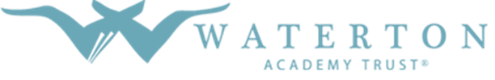 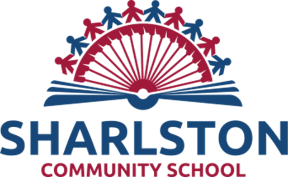 Intent  At Sharlston Community School we are committed to providing all children with learning opportunities that will engage them in Physical Education (PE). The aim for PE is to promote active and healthy lifestyles, physical skills, physical development and knowledge of the body on action. Children must engage in a programme of PE that encourages fitness, improves their strength and teaches them the rules of the games. PE is an integral part of school practices allowing all children in the school to gain a sense of achievement and develop positive attitudes towards themselves and others. A high quality PE curriculum should:Should focus on developing physical development, team building and leadership skills.Encourage critical thinking and problem solving.Promote a healthy lifestyle.Improve children’s physical and mental wellbeing.Our intent, at Sharlston Community School, is to offer a broad and balanced PE curriculum, providing opportunities for our children to gain the essential knowledge, skills and understanding which will enable them to flourish and reach their full potential in life and SHINE! We have designed a bespoke curriculum, starting with where the children are in Sharlston and building on real experiences. Our curriculum is interwoven with developing the key attributes embodied within our AT SHARLSTON WE SHINE message:  S how Respect -Respect ourselves, others, property and our surroundings Intent: to develop confident, responsible and compassionate sports people who demonstrate an appreciation of physical activity and how this contributes to a healthy lifestyle.  H ave ambition -Have high aspirations to succeed in life Intent: to inspire pride, aspirations and high expectations of what can be achieved both during lesson and in the future, and develop an awareness of the vast range of career opportunities available by studying physical education. I nvolve every one -Enjoying being together, and celebrate differences Intent: to develop kind, fair members of a multi-cultural society who can communicate effectively, celebrate diversity and uniqueness, tackle discrimination, challenge stereotypes and promote equity, learning, in PE, that sports is inclusive of everybody. N ever give up -Be resilient and determined to do your very best Intent: to develop resilient learners who persevere, take risks, are open to feedback, self reflect and embrace challenge with a growth mindset. In sport, learning about perseverance and resilience will inspire pupils to reach their personal potential and develop an understanding of competitiveness. E njoy learning –Engage with new sporting activities in and out of school Intent: to provide rich learning experiences which develop language both within and beyond the classroom, linking and recapping prior learning and motivating and engaging learners. Ensuring children’s competence is developed in a broad range of physical activities that promotes teamwork and encourages a healthy lifestyle.  Implementation of the PE Curriculum We believe that PE has an important place in our school curriculum. Every year, our PE programme maps out the coverage of teaching and learning opportunities for children to develop and embed progressive skills that they are taught. Our curriculum is designed and planned to show progression in skills from Early Years to Upper Key Stage 2. At Sharlston Community School we want all of our children to reach key milestones at the end of each key stage for each of the assessment criteria to learn how to ‘be’ a Sports person’ and  that underpin every aspect of sport that is taught.PerformanceSocial and developmentCompetitionWe have a spiral curriculum, with essential knowledge and skills revisited with increasing complexity, allowing pupils to revise and build on their previous learning. Transferable skills are included throughout each unit within our PE curriculum allowing children to make connections and apply these PE skills in other areas of learning. Our curriculum helps children to build on their social and emotional development by taking part in team games where they can lead as well as support others. Each unit allows children to take part in competitive games where they can demonstrate both their physical and leadership skills.Impact After following our carefully designed SHINE Curriculum , the impact is that by the time pupils leave Sharlston Community School they have a secure understanding of the academic content of our Physical Education Curriculum; how to make positive contributions to the local community and how to endeavour to be the best they can be. They understand the vast range of career opportunities open to them if they work hard. We aim for all of our children to leave our school respectful, skillful, ambitious and with a thirst for life and all it has to offer. We aim for all of our children to leave our school respectful, skillful, ambitious and with a thirst for life and all it has to offer. 